Text Book:Industrial Law’ – By Mr. N.D. Kapoor (Sultan Chand)Labour & Industrial Law by P. K. Padhi (PHI)Reference Books:Employee’s Provident Fund’- By Chopra D. S (Labor Law Agency)Commercial and Industrial Law’ – By S. K. Dasgupta (Sterling Publishers)Industrial and Labour Laws’ – By Dr. Sanjeev Kumar (Bharat H.P Ltd)Industrial Law’ – By Bell D (Pitman London)		Total Marks allotted: 50 marksDetails of ICA-In ICA 1- 2 test of 10 marks, Average of the 2 tests B. Details of Semester End Examination 		Duration of examination- One hourQuestion paper pattern: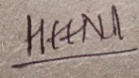 Signature								Signature		(Program Chairperson & Vice Principal)				(Principal)PProgram: Bachelor of Management Studies (2023-24)PProgram: Bachelor of Management Studies (2023-24)PProgram: Bachelor of Management Studies (2023-24)PProgram: Bachelor of Management Studies (2023-24)PProgram: Bachelor of Management Studies (2023-24)PProgram: Bachelor of Management Studies (2023-24)Semester: IISemester: IISemester: IICourse: Industrial LawCourse: Industrial LawCourse: Industrial LawCourse: Industrial LawCourse: Industrial LawCourse: Industrial LawCourse Code: Course Code: Course Code: Teaching SchemeTeaching SchemeTeaching SchemeTeaching SchemeTeaching SchemeEvaluation SchemeEvaluation SchemeEvaluation SchemeEvaluation SchemeLecture (Hours per week)Lecture (Hours per week)Practical (Hours per week)Tutori al (Hoursper week)CreditContinuous Assessment (CA) Continuous Assessment (CA) Semester End Examinations (SEE)Semester End Examinations (SEE)22--220203030Learning Objectives:The subject should be taught keeping in mind that the BMS students will be joining the industry, therefore the emphasis should be on the practical aspect.Various uses of Industrial Law by the Organisation in real life.Learning Objectives:The subject should be taught keeping in mind that the BMS students will be joining the industry, therefore the emphasis should be on the practical aspect.Various uses of Industrial Law by the Organisation in real life.Learning Objectives:The subject should be taught keeping in mind that the BMS students will be joining the industry, therefore the emphasis should be on the practical aspect.Various uses of Industrial Law by the Organisation in real life.Learning Objectives:The subject should be taught keeping in mind that the BMS students will be joining the industry, therefore the emphasis should be on the practical aspect.Various uses of Industrial Law by the Organisation in real life.Learning Objectives:The subject should be taught keeping in mind that the BMS students will be joining the industry, therefore the emphasis should be on the practical aspect.Various uses of Industrial Law by the Organisation in real life.Learning Objectives:The subject should be taught keeping in mind that the BMS students will be joining the industry, therefore the emphasis should be on the practical aspect.Various uses of Industrial Law by the Organisation in real life.Learning Objectives:The subject should be taught keeping in mind that the BMS students will be joining the industry, therefore the emphasis should be on the practical aspect.Various uses of Industrial Law by the Organisation in real life.Learning Objectives:The subject should be taught keeping in mind that the BMS students will be joining the industry, therefore the emphasis should be on the practical aspect.Various uses of Industrial Law by the Organisation in real life.Learning Objectives:The subject should be taught keeping in mind that the BMS students will be joining the industry, therefore the emphasis should be on the practical aspect.Various uses of Industrial Law by the Organisation in real life.Course Outcomes:After completion of the course, learners would be able to:CO1: Understand significant laws applicable to industries.CO2: Compare the knowledge of such acts will help them to relate to real life situations. CO3: Devised various policies related to industries & its labor force.Course Outcomes:After completion of the course, learners would be able to:CO1: Understand significant laws applicable to industries.CO2: Compare the knowledge of such acts will help them to relate to real life situations. CO3: Devised various policies related to industries & its labor force.Course Outcomes:After completion of the course, learners would be able to:CO1: Understand significant laws applicable to industries.CO2: Compare the knowledge of such acts will help them to relate to real life situations. CO3: Devised various policies related to industries & its labor force.Course Outcomes:After completion of the course, learners would be able to:CO1: Understand significant laws applicable to industries.CO2: Compare the knowledge of such acts will help them to relate to real life situations. CO3: Devised various policies related to industries & its labor force.Course Outcomes:After completion of the course, learners would be able to:CO1: Understand significant laws applicable to industries.CO2: Compare the knowledge of such acts will help them to relate to real life situations. CO3: Devised various policies related to industries & its labor force.Course Outcomes:After completion of the course, learners would be able to:CO1: Understand significant laws applicable to industries.CO2: Compare the knowledge of such acts will help them to relate to real life situations. CO3: Devised various policies related to industries & its labor force.Course Outcomes:After completion of the course, learners would be able to:CO1: Understand significant laws applicable to industries.CO2: Compare the knowledge of such acts will help them to relate to real life situations. CO3: Devised various policies related to industries & its labor force.Course Outcomes:After completion of the course, learners would be able to:CO1: Understand significant laws applicable to industries.CO2: Compare the knowledge of such acts will help them to relate to real life situations. CO3: Devised various policies related to industries & its labor force.Course Outcomes:After completion of the course, learners would be able to:CO1: Understand significant laws applicable to industries.CO2: Compare the knowledge of such acts will help them to relate to real life situations. CO3: Devised various policies related to industries & its labor force.Outline of Syllabus: (per session plan)Outline of Syllabus: (per session plan)Outline of Syllabus: (per session plan)Outline of Syllabus: (per session plan)Outline of Syllabus: (per session plan)Outline of Syllabus: (per session plan)Outline of Syllabus: (per session plan)Outline of Syllabus: (per session plan)Outline of Syllabus: (per session plan)ModuleDescriptionDescriptionDescriptionDescriptionDescriptionDescriptionDescriptionNo of Hours1The Factories Act 1948 The Factories Act 1948 The Factories Act 1948 The Factories Act 1948 The Factories Act 1948 The Factories Act 1948 The Factories Act 1948 82The employees’ State Insurance Act 1948The employees’ State Insurance Act 1948The employees’ State Insurance Act 1948The employees’ State Insurance Act 1948The employees’ State Insurance Act 1948The employees’ State Insurance Act 1948The employees’ State Insurance Act 194873Employees’ Provident Funds and Miscellaneous Provisions Act 1952Employees’ Provident Funds and Miscellaneous Provisions Act 1952Employees’ Provident Funds and Miscellaneous Provisions Act 1952Employees’ Provident Funds and Miscellaneous Provisions Act 1952Employees’ Provident Funds and Miscellaneous Provisions Act 1952Employees’ Provident Funds and Miscellaneous Provisions Act 1952Employees’ Provident Funds and Miscellaneous Provisions Act 195274Industrial Disputes Act, 1948Industrial Disputes Act, 1948Industrial Disputes Act, 1948Industrial Disputes Act, 1948Industrial Disputes Act, 1948Industrial Disputes Act, 1948Industrial Disputes Act, 19488TotalTotalTotalTotalTotalTotalTotalTotal30PRACTICALSPRACTICALSPRACTICALSPRACTICALSPRACTICALSPRACTICALSPRACTICALSPRACTICALS-UnitTopicNo. of HoursModule 1The Factory Act 1948 and The Payment of Wages Act 1936Objectives, definitions – Adult, Adolescent, Child, Young Person , Manufacturing Process, Worker, Factory ,Inspector, Occupier, Approval, Licensing and Registration of Factories, Notice by OccupierThe Inspecting StaffVarious provisions- for Health, Safety, Welfare, Employment of Young Persons, Amendment bill 2016.8Module 2The employees’ State Insurance Act 1948Objectives, applicability, Meaning & definitions- Employee, Principal Employer, Immediate Employer, Exempted Employee, Appropriate Government, Wages, Wage PeriodESI corporation, Standing committee, Medical Benefit CouncilContributionBenefits, penalties and damages, case studies11Module 3Employees’ Provident Funds and Miscellaneous Provisions Act 1952 and The Payment of Gratuity Act 1972Objectives, Applicability, Non- Applicability, Definition – Contributions, Exempted Employee, EstablishmentAdministrative bodies- Central Board, State Board, Executive committee, Provident Fund Scheme, Pension Scheme, Contribution, Calculation, Employees’ Deposit-Linked Insurance Scheme, Penalties, case studies13Module 4Industrial Disputes Act, 1948Object of the Act, Definition of Industry, what is Industrial Dispute, what is an Individual Dispute,Authorities under the Act – Works Committee, conciliation officers, boards of conciliation, courts of inquiry, Labour Court, Industrial Tribunal.Strikes, Lockouts, Lay- off, Retrenchment, Award and Settlement, case studies.11Evaluation SchemeEvaluation SchemeInternal Continuous Assessment (ICA)(weightage)Term End Examinations (TEE)(weightage)203050Continuous AssessmentDetails Marks Component 1 (ICA-1)Internal Class test10Component 2 (ICA-2)Projects / Moot Court/Assignments/Presentations/Seminar10Question No.DescriptionMarksTotal marks1Answer the following Questions: (Module 1)Theory Question-Long AnswerOR Case Law/Case lets /short notes882Answer the following Questions: (Module 2)Theory Question-Long AnswerOR Case Law/Case lets /short notes773Answer the following Questions: (Module 3)Theory Question-Long AnswerOR Case Law/Case lets /short notes774Answer the following Questions: (Module 4)Theory Question-Long AnswerOR Case Law/Case lets /short notes88Total Marks30